 «Лабиринты»Посыльному надо срочно доставить девять пакетов в пункты, отмеченные на плане звездочкой. Он посмотрел на план и быстро сообразил, как ехать. Посыльный вручил пакеты, объехав пункты, ни разу не проезжая дважды одним и тем же путем. Какой маршрут он выбрал?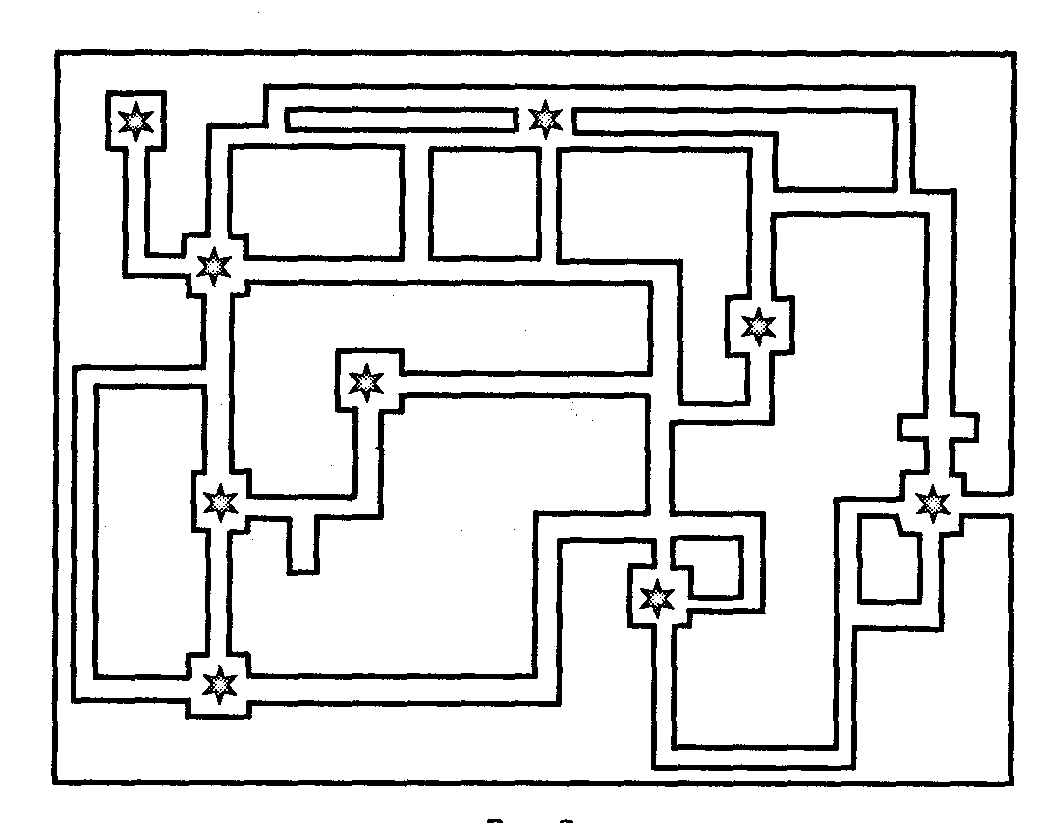 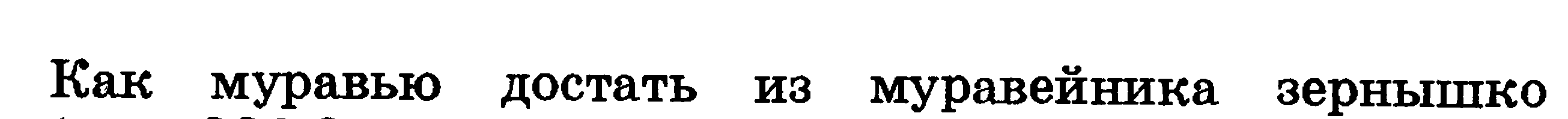 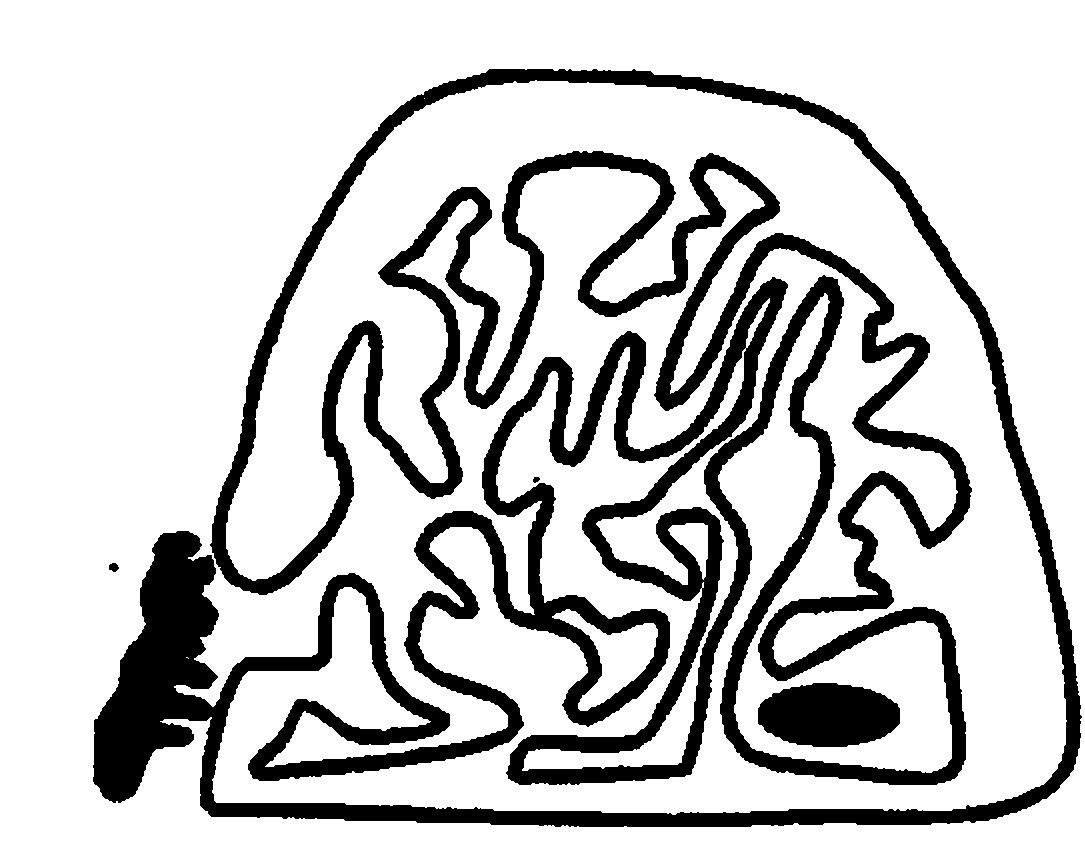 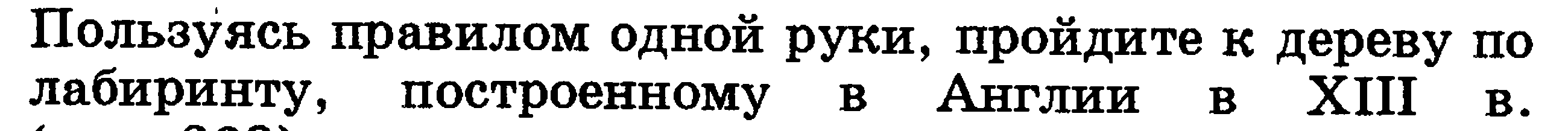 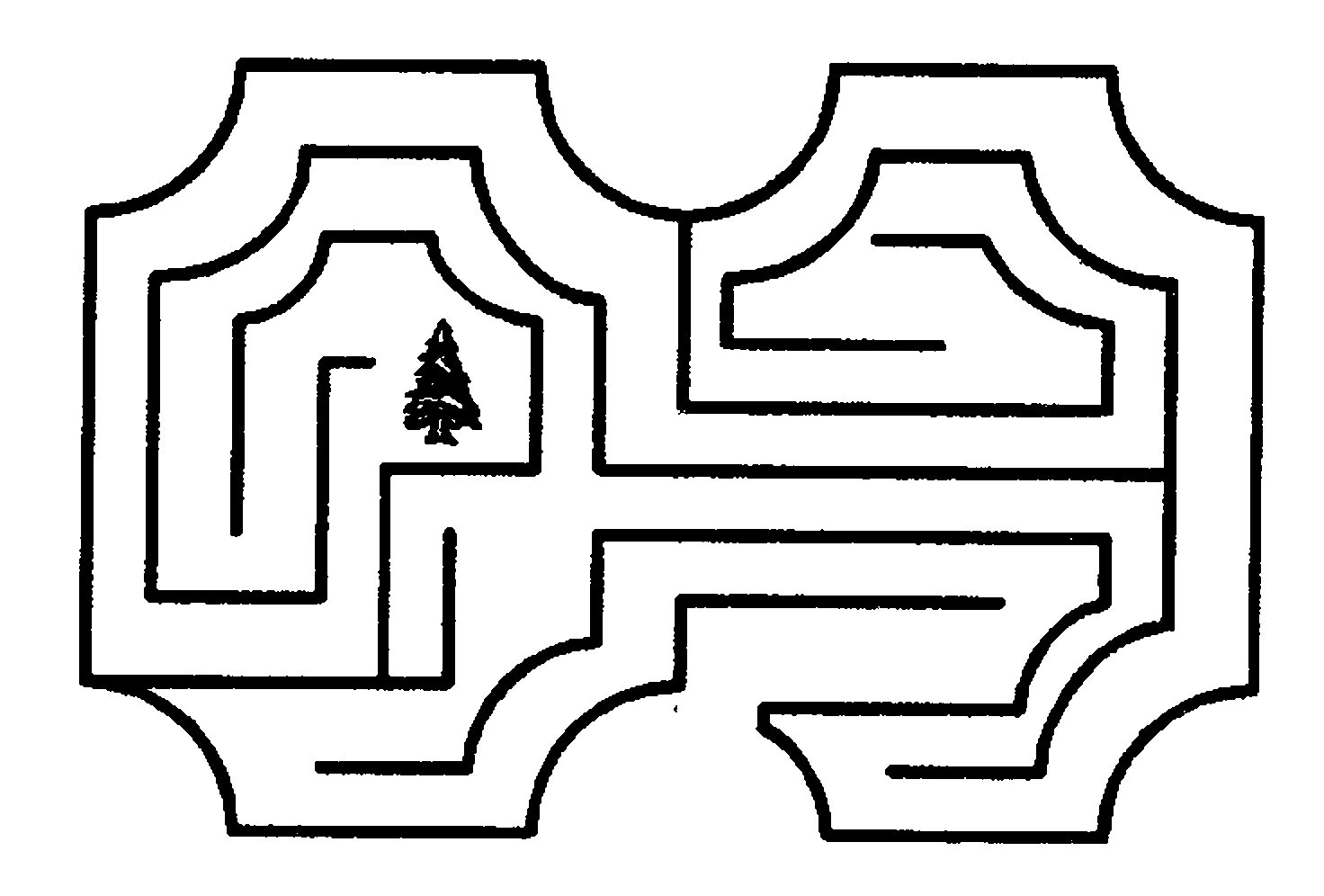 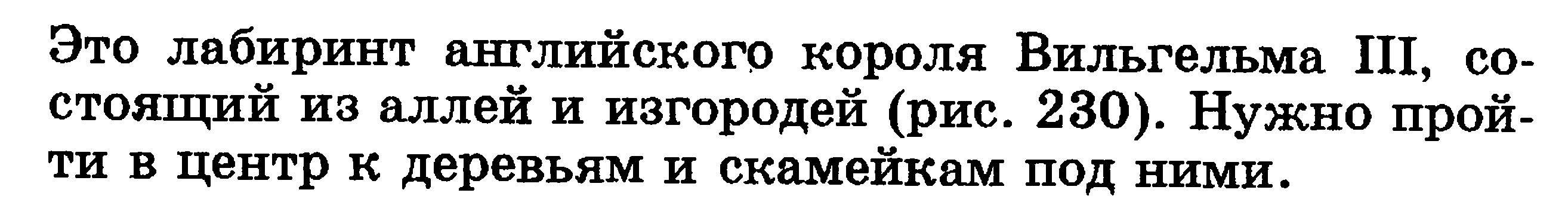 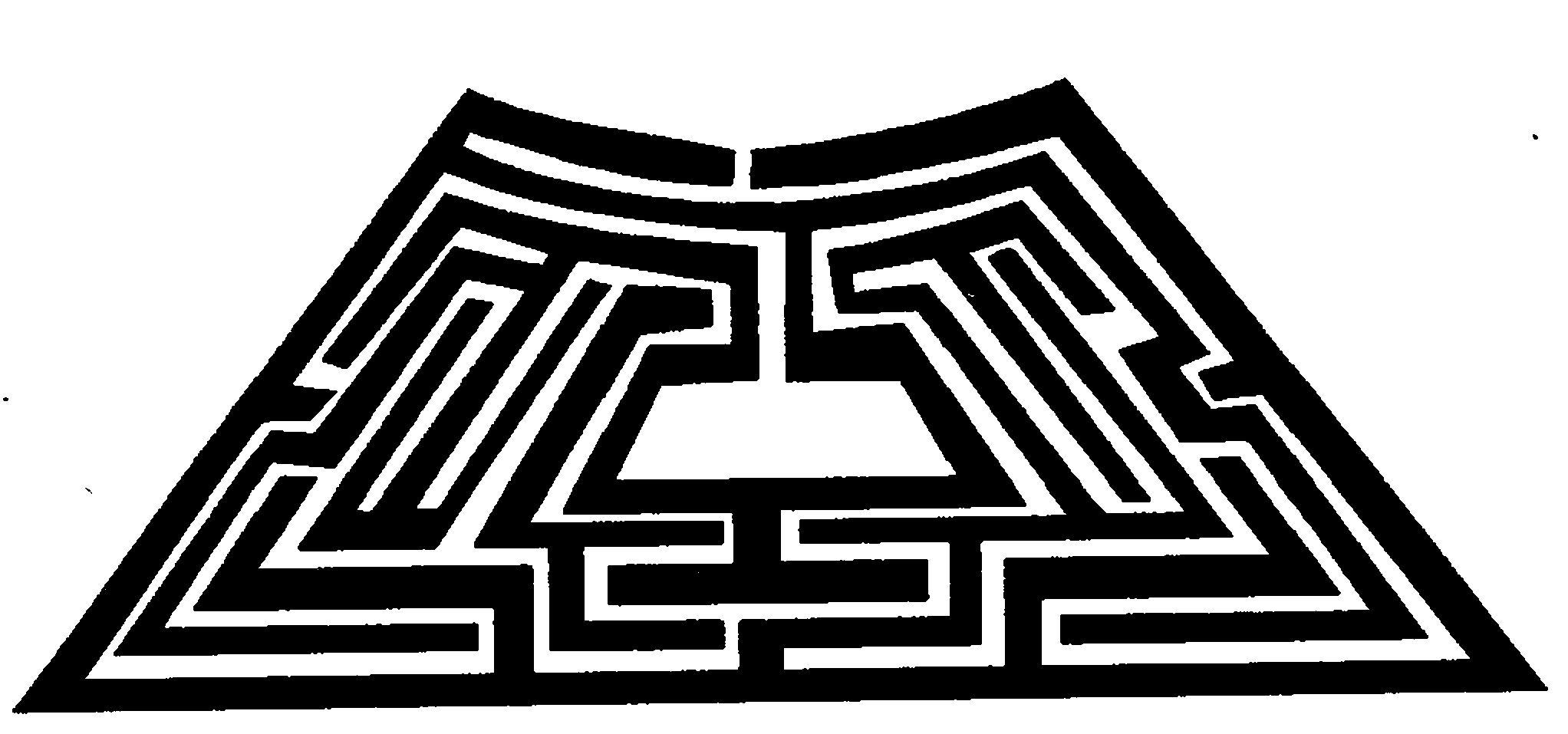 